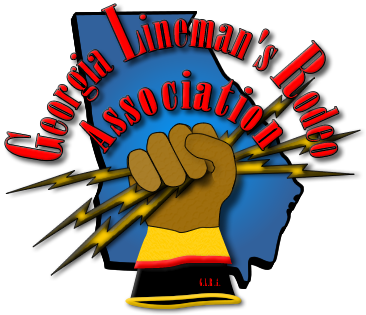 2014 Georgia Lineman’s Rodeo&Vendor ExpoCamp John Hope – FFA CampFriday May 2 - Saturday May 3AGENDAFriday, May 2, 201410-11am	Chief Judges’ Meeting10-2pm	Vendor Show/Expo		Rodeo Registration – Release Forms Due @ This TimeRodeo Sales - Apparel and Meal Ticket Sales12:00 Noon - Lunch1:00 pm   -	Judges’ Meeting - Judges receive their assignments & Official ShirtsSaturday, May 3, 20147:30 am -	Apprentice Written Test8:00 am -	Opening Ceremony & Flag Raising8:30 am -	Rodeo Competition Begins6:00 pm -	Rodeo Awards Banquet